Trouve quelqu’un qui…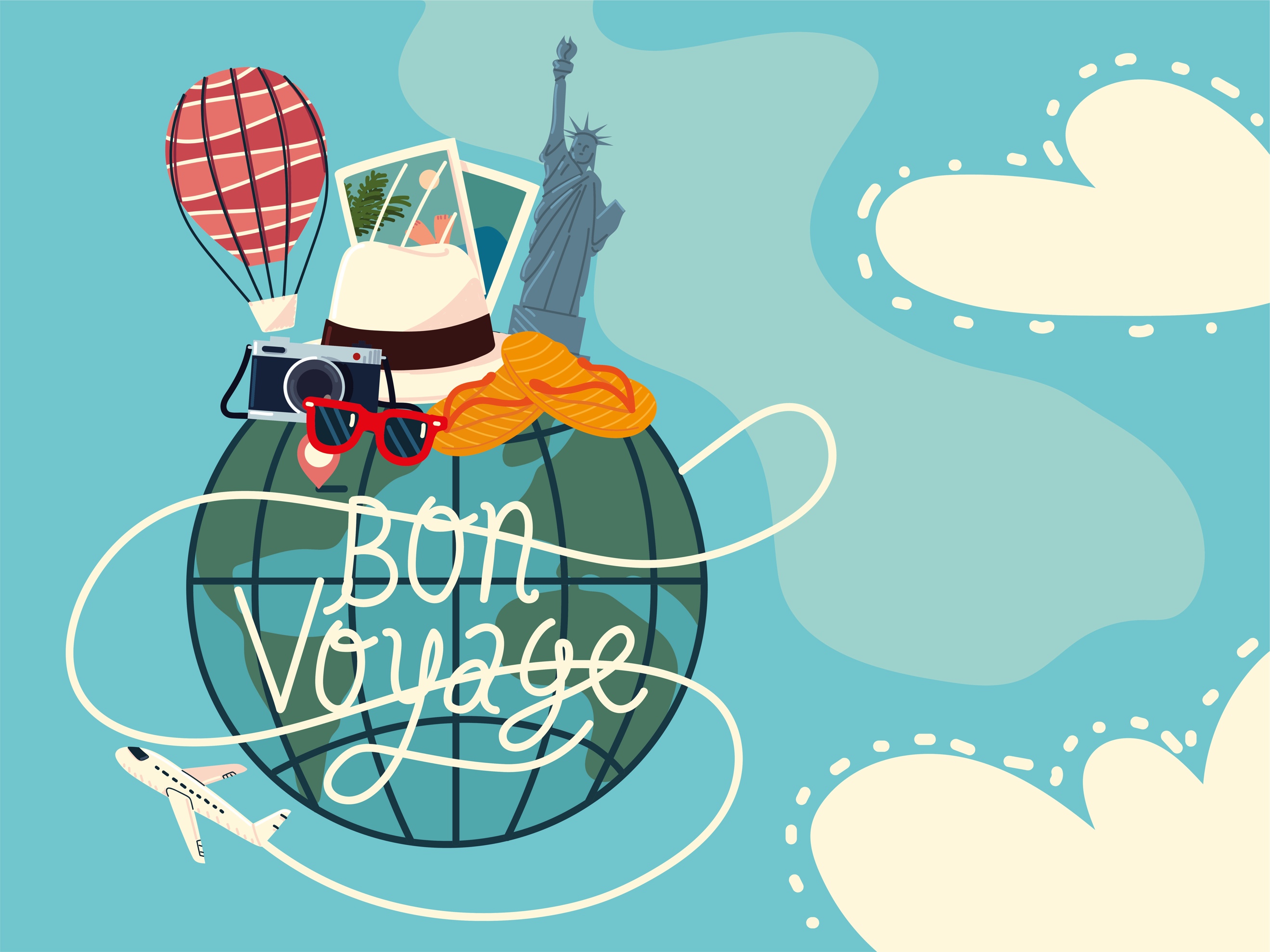 Promenez-vous dans la classe et trouvez des élèves qui ont fait une ou plusieurs de ces activités pendant leurs vacances. Chaque réponse vaut un point. Avant de commencer, faites une liste de questions à poser. Vous avez 20 minutes pour interviewer vos camarades de classe. Ensuite il faut présenter les résultats et on compte les points !Exemple : Tu es allé en France avec qui ? Tu as lu quel livre ? etc.Trouve quelqu’un qui…Qui ?Quel livre ? Autres informations (combien de pages, top ou flop, est-ce qu’ il y a une suite ?)…a lu un livre en anglais.Qui ?Où ? Combien de temps ?Avec qui ?…est allé en France. Qui ?Quel film ?Autres informations (acteurs/actrices connu(e)s ? top ou flop ? histoire ?)…est allé au cinéma. Qui ?Destination ?Autres informations (vol avec escale, assis/e à côté de qui ?)…a pris l’avion. Qui ?Destination ? Autres informations (avec qui, pour faire quoi ?)…a pris le train. Qui ?Pourquoi ? Autres informations (quel sujet, combien de temps ?)…a étudié.Qui ?Quel jour ?Autres informations (avec qui, où ?)…a fêté son anniversaire dans les vacances.……. ?